[Berichtstitel][BERICHTSUNTERTITEL][Name] | [Kurstitel] | [Datum]Sie können sofort anfangenZum Ersetzen des Platzhaltertexts auf dieser Seite markieren Sie ihn einfach und beginnen dann mit der Eingabe. Aber warten Sie noch einen Augenblick!Lesen Sie erst die wenigen Tipps zum schnellen Formatieren Ihres Berichts. Sie werden sich wundern, wie einfach das ist!Immer ein großartiges AussehenBenötigen Sie eine Überschrift? Klicken Sie einfach auf der Registerkarte "Start" im Formatvorlagenkatalog auf das Überschriftenformat, das Ihnen gefällt.Schauen Sie sich auch die anderen Formatvorlagen in diesem Katalog an, wie für Zitate, Nummerierungen oder Aufzählungen wie diese hier.Tipp: Wenn Sie Text markieren, um ihn zu kopieren oder zu bearbeiten, schließen Sie am besten keine Leerzeichen links oder rechts der Zeichen in die Markierung ein.PERFEKTE BILDERMöglicherweise finden Sie ein Foto auf dem Deckblatt ebenso schön wie wir, aber wenn das vorhandene Foto für Ihren Bericht ungeeignet ist, ersetzen Sie es einfach durch ein eigenes Foto.Löschen Sie einfach das Platzhalterfoto. Klicken Sie dann auf die Registerkarte "Einfügen" auf "Bild", und wählen Sie ein eigenes Bild aus.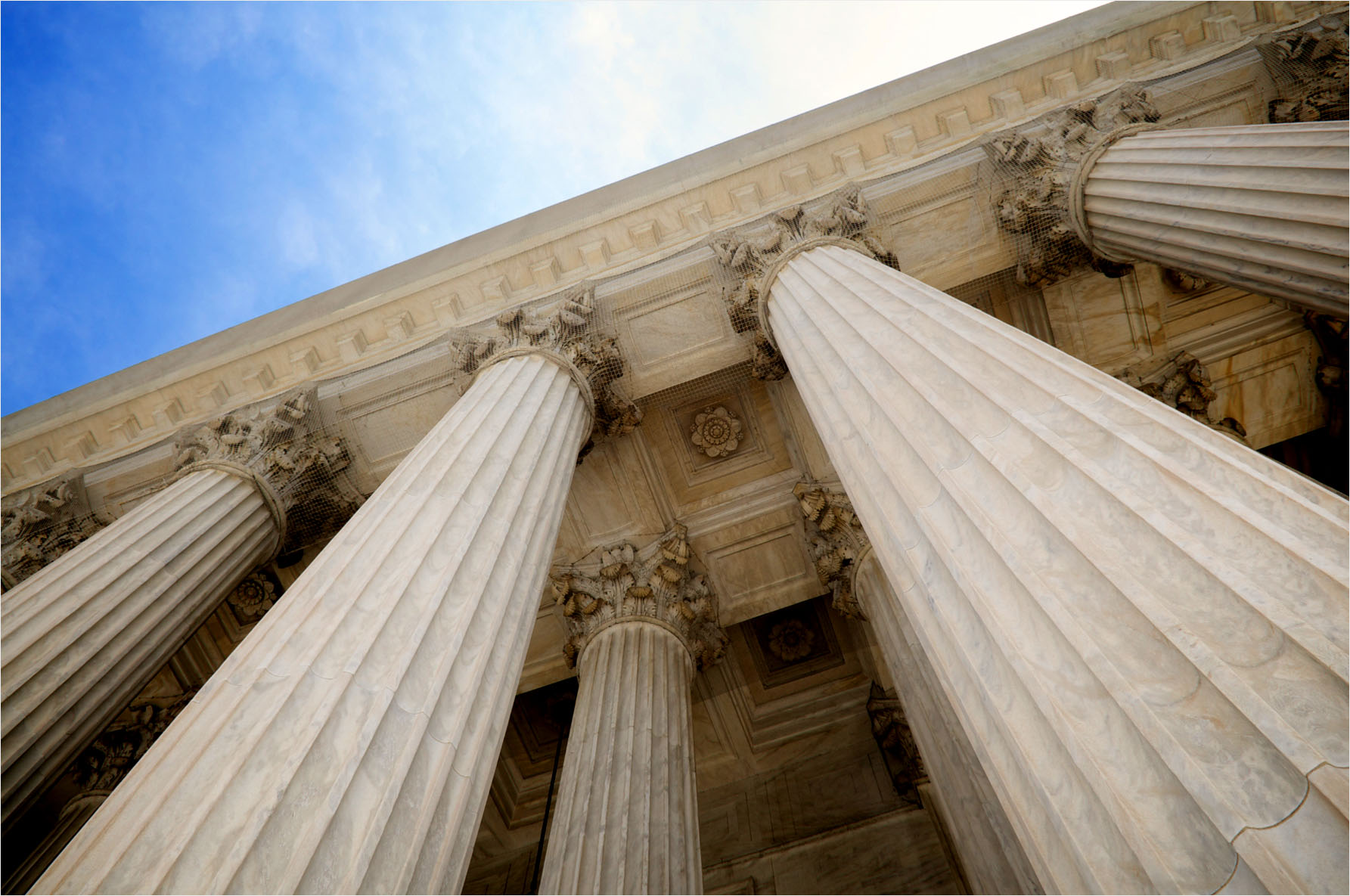 